 Islam 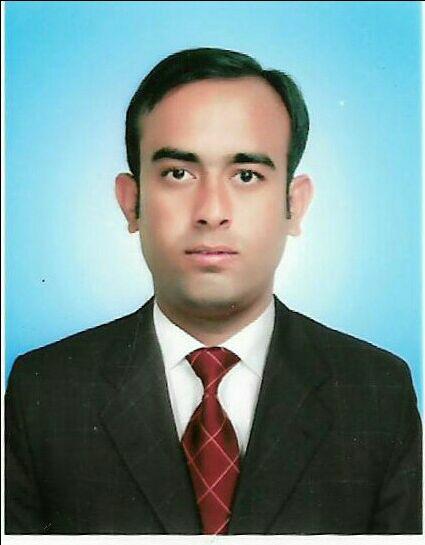 CAREER OBJECTIVE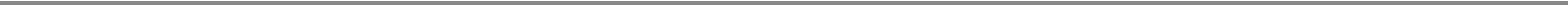 To succeed in an environment of growth and excellence and earn a job which provides me job satisfaction and self development and help me achieve personal as well as organizational goals.SKILLScustomer servicecomputer literacycommunication skillsstrong team work skillsWORK EXPERIENCEAug-2011 - Aug-2015	Pacific hypermarket and dept storeassistant supervisor	Advising & serving customers.Processing payments.Assistingcustomers in order to help them find what they need.Ensuring stock levels are well maintained.Promoting store cards or special offers.Providing customers with information on pricing and product availability.Arranging window displays.Handling customer complaints or handing customers on to management.Staff scheduling.EDUCATION DETAILSPERSONAL DETAILAddress	chal no 1 bcbahawalpur, punjab, lalsohanraDate of Birth	5 March 1991Gender	MaleNationality	PakistaniMarital Status	SingleLanguages Known	urdu, Punjabi, English, MalaysianREFERENCESMr Eric TanBranch managerPacific hypermarket and dept store60124273883Ms Norainisales executivePacific hypermarket and dept storeDECLARATIONI hereby declare that all the details furnished here are true to the best of my knowledge and belief.Islam Degree/CourseInstitute/University/Percentage/Year of PassingDegree/CourseCollegeBoardCGPAYear of PassingCollegeBoardCGPAgovt highiermatricsecondarybhawalpur55 %2009lalsohanra